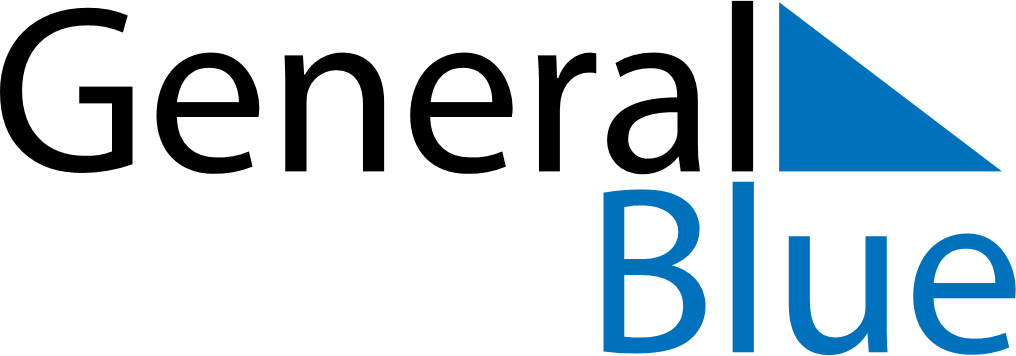 May 2020May 2020May 2020HaitiHaitiMondayTuesdayWednesdayThursdayFridaySaturdaySunday123Labour Day456789101112131415161718192021222324Flag and Universities’ DayAscension Day25262728293031